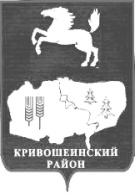 АДМИНИСТРАЦИЯ КРИВОШЕИНСКОГО РАЙОНА РАСПОРЯЖЕНИЕ09.12.2019								                                                №399-рс. КривошеиноТомской областиОб утверждении плана проверок ведомственного контроля в сфере закупок  для муниципальных нужд Кривошеинского района на 2020 год(в редакции распоряжения Администрации Кривошеинского района от 11.08.2020 № 239-р)В соответствии со статьей  100 Федерального закона от 05.04.2013 № 44-ФЗ «О контрактной системе в сфере закупок товаров, работ, услуг для обеспечения государственных и муниципальных нужд», Постановлением Администрации Кривошеинского района от 08.08.2014 № 491 «Об утверждении порядка осуществления ведомственного контроля в сфере закупок товаров, работ, услуг для обеспечения нужд муниципального образования  Кривошеинский район»1.Утвердить план проверок по контролю в сфере закупок  для муниципальных нужд Кривошеинского района на 2020 год, согласно приложению к настоящему распоряжению.2.Разместить настоящее распоряжение на официальном сайте муниципального образования Кривошеинский район в сети «Интернет» и опубликовать в Сборнике нормативных актов Администрации Кривошеинского района.3.Настоящее распоряжение вступает в силу с даты его подписания.4.Контроль за исполнением настоящего распоряжения оставляю за собой.Глава Кривошеинского района(Глава Администрации)	                       							С.А. ТайлашевДушанина О.В. (838251) 2-11-45ДушанинаПрокуратураКривошеинское СПМБОУ «Иштанская ООШ»ПриложениеУТВЕРЖДЕНраспоряжением Администрации Кривошеинского района от 09.12.2019 № 399-рПлан проверок ведомственного контроля в сфере закупок  для муниципальных нужд Кривошеинского района на 2020 год№ п/пНаименование субъекта проверкиИНН субъекта проверкиАдрес местонахождения субъекта проверкиПредмет и основания проверкиМесяц начала проведения проверки1Исполнительно-распорядительный орган муниципального образования – Администрация Кривошеинского сельского поселения7009003312636300, Томская область, Кривошеинский район, с. Кривошеино, ул. Ленина, 26Предмет: Предупреждение и выявление нарушений законодательства Российской Федерации и иных нормативных правовых актов о контрактной системе в сфере закупок.Основание: с.100 Федерального закона от 05.04.2013  № 44-ФЗФевраль2Муниципальное бюджетноеобщеобразовательное учреждение «Иштанская основная общеобразовательная школа»7009002647636312Томская область,Кривошеинский район,с. Иштан,ул. Школьная, 1Предмет: Предупреждение и выявление нарушений законодательства Российской Федерации и иных нормативных правовых актов о контрактной системе в сфере закупок.Основание: ст.100 Федерального закона от 05.04.2013  № 44-ФЗМарт3Исполнительно-распорядительный орган муниципального образования – Администрация Новокривошеинского сельского поселения7009003376636307, Томская область, Кривошеинский район, с. Новокривошеино, ул. Советская, д.1Предмет: Предупреждение и выявление нарушений законодательства Российской Федерации и иных нормативных правовых актов о контрактной системе в сфере закупок.Основание: с.100 Федерального закона от 05.04.2013  № 44-ФЗСентябрь4Муниципальное бюджетное учреждение «Кривошеинская центральная межпоселенческая библиотека»7009002502636300,Томская область,Кривошеинский район, с. Кривошеино, ул. Октябрьская, 18Предмет: Предупреждение и выявление нарушений законодательства Российской Федерации и иных нормативных правовых актов о контрактной системе в сфере закупок.Основание: с.100 Федерального закона от 05.04.2013  № 44-ФЗОктябрь5Муниципальное бюджетноеобщеобразовательное учреждение«Красноярская средняяобщеобразовательная школа»7009002661636320Томская область,Кривошеинский район,с. Красный Яр,ул. Базарная, 5Предмет: Предупреждение и выявление нарушений законодательства Российской Федерации и иных нормативных правовых актов о контрактной системе в сфере закупок.Основание: с.100 Федерального закона от 05.04.2013  № 44-ФЗНоябрь6Муниципальное бюджетноеобразовательное учреждение дополнительного образования«Кривошеинская детскаяшкола искусств»7009002990636300Томская область,с. Кривошеино,ул. Ленина, 9Предмет: Предупреждение и выявление нарушений законодательства Российской Федерации и иных нормативных правовых актов о контрактной системе в сфере закупок.Основание: с.100 Федерального закона от 05.04.2013  № 44-ФЗДекабрь